SDKÚ nevzdáva petíciu za vymenovanie ČentéšaV SDKÚ by chceli do leta vyzbierať 70-tisíc podpisov. Zatiaľ majú menej než tretinu.BRATISLAVA. Petícia SDKÚ za vymenovanie Jozefa Čentéša za generálneho prokurátora má zatiaľ do parlamentu ďaleko.Predsedníčka petičného výboru a poslankyňa Magdaléna Vášáryová pre TASR potvrdila, že do leta by chceli vyzbierať 60-tisíc až 70-tisíc podpisov. Limit, aby sa petíciou musel zaoberať parlament, je 100-tisíc podpisov.Vášáryová považuje 70-tisíc podpisov za relevantné číslo, ktoré chce mať v rukách na jeseň.Práve v tom čase po letných prázdninách a dovolenkách sa podľa jej slov bude odohrávať hlavná debata o generálnom prokurátorovi. Posledný údaj spred mesiaca hovoril o 20-tisíc vyzbieraných podpisoch."Považujeme pokračovanie petície za mimoriadne dôležité, lebo je to právoplatne zvolený generálny prokurátor a svojvôľa, s ktorou sa tu stretávame, môže znamenať ohrozenie právneho štátu," upozornila Vášáryová.Prezident Ivan Gašparovič, ktorý podľa ústavy generálneho prokurátora na návrh parlamentu vymenúva, aktuálne čaká na verdikt Ústavného súdu .Na ten sa po mesiacoch nečinnosti hlavy štátu v tejto veci obrátili poslanci vtedajšej koalície, aby rozhodol, či hlava štátu môže alebo musí parlamentom zvoleného kandidáta vymenovať.Na verdikt súdu čaká aj vládny Smer. Premiér Robert Fico pre TASR už skôr povedal, že rozhodnutie ústavného súdu bude rešpektovať.Parlament zvolil Čentéša za kandidáta na generálneho prokurátora 17. júna 2011.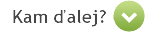 piatok 20. 4. 2012 9:13 | tasr
© 2012 Petit Press. Autorské práva sú vyhradené a vykonáva ich vydavateľ. Spravodajská licencia vyhradená.

Čítajte viac:http://www.sme.sk/c/6345477/sdku-nevzdava-peticiu-za-vymenovanie-centesa.html#ixzz2I7llBnxl